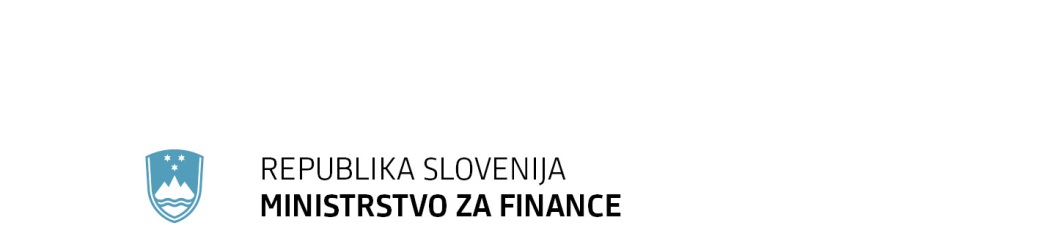 							T: 01 369 63 00							F: 01 369 66 59      Župančičeva 3, p.p.644a, 1001 Ljubljana			E: gp.mf@gov.si							www.mf.gov.siPRILOGA 1 (spremni dopis – 1. del):Številka:Datum: Na podlagi tretjega in šestega odstavka 21. člena Zakona o Vladi Republike Slovenije (Uradni list RS, št. 24/05 – uradno prečiščeno besedilo, 109/08, 38/10 – ZUKN, 8/12, 21/13, 47/13 – ZDU-1G, 65/14 in 55/17) je Vlada Republike Slovenije na … seji dne … pod točko … sprejela naslednjiS K L E P :Vlada Republike Slovenije je izdala Odlok o določitvi seznama blaga za spopadanje s posledicami izbruha COVID-19 v letu 2022, ki je začasno oproščeno uvoznih dajatev in plačila davka na dodano vrednost pri uvozu, ter ga objavi v Uradnem listu Republike Slovenije.Barbara Kolenko Helblgeneralna sekretarkaPREJMEJO:ministrstvaSlužba Vlade Republike Slovenije za zakonodajoPRILOGA 3 (jedro gradiva):PREDLOG(EVA 2022-1611-0101)Za izvrševanje 11. točke prvega odstavka 51. člena Zakona o davku na dodano vrednost (Uradni list RS, št. 13/11 – uradno prečiščeno besedilo, 18/11, 78/11, 38/12, 83/12, 86/14, 90/15, 77/18, 59/19, 72/19 in 196/21 – ZDOsk, 3/22 in 29/22 – ZUOPDCE) Vlada Republike Slovenije izdajaO D L O Ko določitvi seznama blaga za spopadanje s posledicami izbruha COVID-19 v letu 2022, ki je začasno oproščeno uvoznih dajatev in plačila davka na dodano vrednost pri uvozu1. členS tem odlokom se kot začasni ukrep zaradi izbruha COVID-19 določa seznam blaga, potrebnega za spopadanje s posledicami izbruha COVID-19, ki je oproščeno uvoznih dajatev in plačila davka na dodano vrednost (v nadaljnjem besedilu: DDV) pri uvozu, na podlagi 74. člena Uredbe Sveta (ES) 
št. 1186/2009 z dne 16. novembra 2009 o sistemu oprostitev carin v Skupnosti (UL L št. 324 z 
dne 10. 12. 2009, str. 23) in v zvezi s Sklepom Komisije (EU) 2022/1511 z dne 7. septembra 2022 o oprostitvi uvoznih dajatev in oprostitvi plačila DDV za uvoz za blago, potrebno za spopadanje s posledicami izbruha COVID-19 v letu 2022 (UL L št. 235 z dne 12. 9. 2022, str. 48), ki se uporablja za uvoze od 1. julija 2022 do 31. decembra 2022. 2. členBlago, ki je oproščeno uvoznih dajatev in DDV pri uvozu, je določeno na seznamu, ki je kot Priloga sestavni del tega odloka. Za razvrstitev blaga s seznama se uporabljajo tarifne oznake iz kombinirane nomenklature carinske tarife iz Uredbe Sveta (EGS) št. 2658/87 z dne 23. julija 1987 o tarifni in statistični nomenklaturi ter skupni carinski tarifi (UL L št. 256 z dne 7. 9. 1987, str. 1), zadnjič spremenjene z Izvedbeno uredbo Komisije (EU) 2022/859 z dne 24. maja 2022 o spremembi Priloge I k Uredbi Sveta (EGS) št. 2658/87 o tarifni in statistični nomenklaturi ter skupni carinski tarifi (UL L št. 151 z dne 2. 6. 2022, str. 1).KONČNA DOLOČBA3. členTa odlok začne veljati naslednji dan po objavi v Uradnem listu Republike Slovenije in velja do 31. decembra 2022. Št. 007-751/2022/Ljubljana, dne XX. septembra 2022EVA 2022-1611-0101Vlada Republike Slovenije      	    dr. Robert Golob	        predsednikPRILOGA Seznam blaga, potrebnega za spopadanje s posledicami izbruha COVID-19 v letu 2022, ki je oproščeno uvoznih dajatev in plačila davka na dodano vrednost pri uvozuOprema za zaščito ust in nosu (tarifne oznake: 4818 90 10, 4818 90 90, 6307 90 10, 6307 90 93, 6307 90 95, 9020 00 10 in 9020 00 90); COVID-19 testi, instrumenti in naprave za analizo vzorcev: kompleti za testiranje na osnovi imunoloških reakcij (tarifna oznaka: 3822 19 00 10), diagnostični reagenti na osnovi testa nukleinske kisline s polimerazno verižno reakcijo (PCR) (tarifna oznaka: 3822 19 00 10), diagnostični 'in vitro' laboratorijski instrumenti in aparati (tarifna oznaka: 9027 89 90), kompleti za analizo vzorcev (tarifni oznaki: 9018 90 84 in 9027 89 90). OBRAZLOŽITEVPravna podlagaV skladu s tretjim odstavkom 21. člena Zakona o Vladi Republike Slovenije (Uradni list RS, št. 24/05 – uradno prečiščeno besedilo, 109/08, 38/10 – ZUKN, 8/12, 21/13, 47/13 – ZDU-1G, 65/14 in 55/17) vlada z odlokom ureja posamezna vprašanja ali sprejema posamezne ukrepe, ki imajo splošen pomen, ter sprejema druge odločitve, za katere je z zakonom ali uredbo določeno, da jih ureja vlada z odlokom. Vlada izdaja predmetni odlok za izvrševanje 11. točke prvega odstavka 51. člena Zakona o davku na dodano vrednost (Uradni list RS, št. 13/11 – uradno prečiščeno besedilo, 18/11, 78/11, 38/12, 83/12, 86/14, 90/15, 77/18, 59/19, 72/19 in 196/21 – ZDOsk, 3/22 in 29/22 – ZUOPDCE; v nadaljnjem besedilu: ZDDV-1). Vsebinska obrazložitev predlaganih rešitev Izbruhu okužb z novim koronavirusom SARS-CoV-2, ki povzroča nalezljivo bolezen COVID-19 ter ga je Svetovna zdravstvena organizacija 30. januarja 2020 razglasila za izredne razmere svetovnih razsežnosti na področju javnega zdravja in 11. marca 2020 razglasila za pandemijo, je zaradi razširjenosti v države, na katere meji Republika Slovenija (v nadaljnjem besedilu: Slovenija), 12. marca 2020 sledila tudi razglasitev epidemije COVID-19 na njenem območju. Z 31. majem 2020 je bila v Sloveniji preklicana epidemija COVID-19, ki pa je bila nato zaradi ponovnega naraščanja števila okuženih z nalezljivo boleznijo COVID-19 in zaradi naraščanja zasedenosti bolnišničnih postelj, namenjenih tem bolnikom, ponovno razglašena 19. oktobra 2020 in je veljala do 15. junija 2021.Vlada Republike Slovenije v mandatu od 13. marca 2020 do 1. junija 2022 je z Odlokom o začasnih ukrepih za preprečevanje in obvladovanje okužb z nalezljivo boleznijo COVID-19 (Uradni list RS, št. 174/21, 177/21, 185/21, 190/21, 197/21, 200/21, 201/21, 4/22, 8/22, 13/22 in 19/22), ki je začel veljati 8. novembra 2021 in Odlokom o začasnih ukrepih za preprečevanje in obvladovanje okužb z nalezljivo boleznijo COVID-19 (Uradni list RS, št. 22/22, 29/22, 37/22, 51/22, 60/22 – odl. US, 61/22 in 68/22), ki je prenehal veljati 31. maja 2022, sprejela začasne ukrepe za preprečevanje in obvladovanje okužb z nalezljivo boleznijo COVID-19. Kljub odpravljenim ukrepom za omejevanje prenosa in širjenja virusa SARS-CoV-2 v Sloveniji z 31. majem 2022, pa je virus SARS-CoV-2 še vedno prisoten, spremljanje gibanja virusa pa v prihodnje osredotočeno na preprečevanje hujšega poteka bolezni COVID-19, z upoštevanjem javnozdravstvenih priporočil.V trenutnih epidemioloških razmerah prevladuje različica SARS-CoV-2, ki se naglo širi v vseh skupinah prebivalstva in pri večini obolelih ne povzroča težjega poteka, ki bi zahteval bolnišnično zdravljenje, ob upoštevanju splošnih priporočil za obvladovanje širjenja okužb s SARS-CoV-2 pa Nacionalni inštitut za javno zdravje v splošni populaciji posebej poudarja priporočila glede cepljenja proti COVID-19, priporočila glede nošenja mask in da osebe v primeru znakov in simptomov okužbe s SARS-CoV-2 ostanejo doma. Glede na podatke o trenutnem številu okuženih z nalezljivo boleznijo COVID-19 v Sloveniji so zato za zmanjšanje tveganja okužbe z virusom SARS-CoV-2 in preprečevanje širjenja okužbe še vedno smiselni ukrepi za preprečevanje širjenja, omilitev, obvladovanje, okrevanje in odpravo posledic COVID-19 ter predvsem potrebna tudi uporaba zaščitnih sredstev ter hitrih in PCR-testov.  Oprostitev uvoznih dajatev in oprostitev plačila davka na dodano vrednost (v nadaljnjem besedilu: DDV) pri uvozu blaga v primeru elementarnih nesreč ob izpolnjevanju določenih pogojev omogočata carinska zakonodaja (Uredba Sveta (ES) št. 1186/2009 z dne 16. novembra 2009 o sistemu oprostitev carin v Skupnosti; v nadaljnjem besedilu: Uredba Sveta 1186/2009/ES) in ZDDV-1, s katerim se na ozemlju Slovenije skupaj s predpisi, izdanimi na njegovi podlagi, ureja sistem in obveznost plačevanja DDV. ZDDV-1 je usklajen tudi z Direktivo Sveta 2009/132/ES z dne 19. oktobra 2009 o določitvi področja uporabe 143(b) in (c) Direktive 2006/112/ES glede oprostitve davka na dodano vrednost na končni uvoz določenega blaga. Oprostitev uvoznih dajatev in oprostitev plačila DDV je mogoča na podlagi sklepa Evropske komisije (v nadaljnjem besedilu: Komisija), ki na zahtevo države članice Unije (v nadaljnjem besedilu: država članica) ali držav članic ukrepa po izrednem postopku, ki zahteva posvet z drugimi državami članicami. Sklep po potrebi določi obseg uporabe oprostitve in pogoje zanjo. Komisija torej lahko izda sklep, s katerim odobri državam članicam, ki jih je prizadela elementarna nesreča, da državnim organizacijam ter dobrodelnim in človekoljubnim organizacijam omogočijo uvoz blaga, nujno potrebnega za obvladovanje posledic elementarne nesreče, brez uvoznih dajatev in DDV. Pogoj za odobritev oprostitve je, da je uvoženo blago namenjeno za brezplačno razdeljevanje žrtvam elementarnih nesreč oziroma dano v brezplačno uporabo žrtvam elementarnih nesreč, pri tem pa blago ostane v lasti organov in organizacij, ki blago uvažajo. Oprostitev se lahko prizna tudi za blago, ki ga za dajanje v prosti promet uvozijo agencije za pomoč pri elementarnih nesrečah, da bi zadovoljile svoje potrebe med opravljanjem dejavnosti. Prvotni Sklep Komisije (EU) 2020/491 v tej zvezi je bil izdan 3. aprila 2020, ki je bil od izbruha COVID-19 v letu 2020 štirikrat podaljšan, in sicer s Sklepom Komisije (EU) 2020/1101, Sklepom Komisije (EU) 2020/1573, Sklepom Komisije (EU) 2021/660 in nazadnje Sklepom Komisije (EU) 2021/2313 z dne 22. decembra 2021 o oprostitvi uvoznih dajatev in oprostitvi plačila DDV za uvoz za blago, potrebno za spopadanje s posledicami izbruha COVID-19 v letu 2022, s katerim je bilo podaljšano obdobje uporabe oprostitve uvoznih dajatev in oprostitve DDV pri uvozu blaga do 30. junija 2022. Ker število okužb s COVID-19 v državah članicah še vedno pomeni tveganje za javno zdravje in se v državah članicah še vedno poroča o pomanjkanju določenega blaga, potrebnega za spopadanje z boleznijo COVID-19, je Komisija države članice 15. junija 2022 pozvala, da tiste, ki so še vedno v podobnih razmerah in bi želele biti vključene v sklep, Komisijo o tem obvestijo. Komisija je tokrat prejela od petih držav članic (vključno s Slovenijo) zahtevek za podaljšanje sklepa in tako še naprej možnost oprostitve uvoznih dajatev in DDV za uvoz zdravil, medicinske opreme in osebne zaščitne opreme, ki je primanjkuje in je potrebna za preprečevanje širjenja in obvladovanje posledic pandemije COVID-19 tudi v drugi polovici leta 2022. Na podlagi prejetih zahtev Belgije, Latvije, Avstrije, Portugalske in Slovenije je Komisija 7. septembra 2022 izdala nov sklep, naslovljen samo na te države članice (v nadaljnjem besedilu: države članice prosilke), s katerim se odobri oprostitev uvoznih dajatev in oprostitev plačila DDV za uvoze v Belgijo, Latvijo, Avstrijo, Portugalsko in Slovenijo od 1. julija 2022 do 31. decembra 2022. Navedeni sklep Komisije je bil 12. septembra 2022 objavljen v Uradnem listu EU, št. L 235. Sklep Komisije (EU) 2022/1511 z dne 7. septembra 2022 o oprostitvi uvoznih dajatev in oprostitvi plačila DDV za uvoz za blago, potrebno za spopadanje s posledicami izbruha COVID-19 v letu 2022 (v nadaljnjem besedilu: Sklep Komisije (EU) 2022/1511), velja torej za uvoze v države članice prosilke od 1. julija 2022 do 31. decembra 2022 ter dovoljuje uvoz blaga brez uvoznih dajatev in DDV za:– državne organizacije, vključno z državnimi organi, javnimi organi in drugimi osebami javnega prava, ter– organizacije, ki so jih odobrili pristojni organi v državah članicah, če je blago namenjeno za brezplačno razdeljevanje osebam, ki jih je prizadel izbruh COVID-19, ki so temu izbruhu izpostavljene ali se z njim spopadajo, ali za brezplačno uporabo za osebe, ki jih je prizadel izbruh COVID-19, ki so temu izbruhu izpostavljene ali se z njim spopadajo, pri čemer ostane v lasti zgoraj navedenih organov in organizacij. Blago mora izpolnjevati zahteve iz carinske zakonodaje in zakonodaje v zvezi z DDV. Blago je oproščeno uvoznih dajatev in DDV tudi, če so ga za dajanje v prosti promet uvozile agencije za pomoč pri elementarnih nesrečah, da bi zadovoljile svoje potrebe v obdobju, ko zagotavljajo pomoč pri elementarnih nesrečah osebam, ki jih prizadel izbruh COVID-19, ki so temu izbruhu izpostavljene ali se z njim spopadajo.Pri izvajanju ukrepov za obvladovanje širjenja okužb s SARS-CoV-2 je bilo v Sloveniji ugotovljena potreba po krčenju seznama blaga, določenega z Odlokom o določitvi seznama blaga za spopadanje s posledicami izbruha COVID-19 v letu 2022, ki je veljal do 30. junija 2022, saj trgovinski statistični podatki kažejo, da se uvoz, povezan s tem blagom, zmanjšuje, pri čemer pa je v Sloveniji še vedno znatno prisotno predvsem povpraševanje po uvozu opreme za zaščito ust in nosu (kot so medicinske maske tipa IIR ali maske tipa FFP2) ter hitrih in PCR-testov, ne pa tudi druge osebne zaščitne opreme (kot so rokavice, zaščita za obraz, varovalna očala, zaščitna oblačila idr.), preparatov za dezinfekcijo oziroma medicinske opreme (kot so respiratorji, ventilatorji, naprave za kisikoterapije, naprave za namene dezinfekcije idr.). Cepiva proti COVID-19 Slovenija nabavlja preko skupnih javnih naročil EU, ki jih vodi Evropska komisija. Upoštevaje navedeno je bil v zvezi s 74. členom Uredbe Sveta 1186/2009/ES in 11. točko prvega odstavka 51. člena ZDDV-1, v povezavi z 2. točko prvega odstavka 51. člena istega zakona, začasen ukrep oprostitve uvoznih dajatev in oprostitve plačila DDV za uvoze blaga, potrebnega za spopadanje s posledicami izbruha COVID-19 v države članice prosilke od 1. julija 2022 do 31. decembra 2022, že določen s Sklepom Komisije (EU) 2022/1511, pri čemer vlada z izdajo novega odloka le ureja njegovo izvajanje. Tako se z odlokom določa posodobljen seznam tega blaga, ki se lahko za izrecno predpisane namene uvozi brez plačila uvoznih dajatev in plačila DDV pri uvozu. Za uvoze blaga, ki so bili opravljeni v obdobju pred uveljavitvijo Sklepa Komisije (EU) 2022/1511 je ob izpolnjevanju predpisanih pogojev v carinski in DDV zakonodaji mogoče povračilo zneska uvoznih dajatev in DDV pri uvozu.Ocena finančnih posledic odloka na javna finančna sredstvaPo podatkih Finančne uprave Republike Slovenije je bil v letu 2022 (do 16. junija 2022) v povezavi s Sklepom Komisije (EU) 2021/2313 in Odlokom o določitvi seznama blaga za spopadanje s posledicami epidemije COVID-19 v letu 2022, ki je začasno oproščeno uvoznih dajatev in plačila DDV pri uvozu, oproščen skupni znesek uvoznih dajatev in DDV za predmetno uvoženo blago v višini 23.281,04 evra, od tega 6.080,00 evra uvoznih dajatev in 17.256,00 evra DDV.Pomembnih finančnih učinkov s sprejetjem tega odloka na javnofinančne prihodke tako ni pričakovati, ob čemur se bo finančni izpad pokazal tako na strani javnofinančnih prihodkov kot odhodkov, ker bo večina prejemnikov ugodnosti (oprostitve uvoznih dajatev in davka na dodano vrednost s pravico do odbitka DDV) proračunskih uporabnikov.Številka: 007-751/2022/14Številka: 007-751/2022/14Ljubljana, dne 23. 9. 2022 Ljubljana, dne 23. 9. 2022 EVA: 2022-1611-0101EVA: 2022-1611-0101GENERALNI SEKRETARIAT VLADE REPUBLIKE SLOVENIJEGp.gs@gov.siGENERALNI SEKRETARIAT VLADE REPUBLIKE SLOVENIJEGp.gs@gov.siZADEVA: Predlog odloka o določitvi seznama blaga za spopadanje s posledicami izbruha COVID-19 v letu 2022, ki je začasno oproščeno uvoznih dajatev in davka na dodano vrednost pri uvozu – predlog za obravnavoZADEVA: Predlog odloka o določitvi seznama blaga za spopadanje s posledicami izbruha COVID-19 v letu 2022, ki je začasno oproščeno uvoznih dajatev in davka na dodano vrednost pri uvozu – predlog za obravnavoZADEVA: Predlog odloka o določitvi seznama blaga za spopadanje s posledicami izbruha COVID-19 v letu 2022, ki je začasno oproščeno uvoznih dajatev in davka na dodano vrednost pri uvozu – predlog za obravnavoZADEVA: Predlog odloka o določitvi seznama blaga za spopadanje s posledicami izbruha COVID-19 v letu 2022, ki je začasno oproščeno uvoznih dajatev in davka na dodano vrednost pri uvozu – predlog za obravnavo1. Predlog sklepov vlade:1. Predlog sklepov vlade:1. Predlog sklepov vlade:1. Predlog sklepov vlade:Na podlagi tretjega in šestega odstavka 21. člena Zakona o Vladi Republike Slovenije (Uradni list RS, št. 24/05 – uradno prečiščeno besedilo, 109/08, 38/10 – ZUKN, 8/12, 21/13, 47/13 – ZDU-1G, 65/14 in 55/17) je Vlada Republike Slovenije na … seji dne … pod točko … sprejela naslednjiS K L E P :Vlada Republike Slovenije je izdala Odlok o določitvi seznama blaga za spopadanje s posledicami izbruha COVID-19 v letu 2022, ki je začasno oproščeno uvoznih dajatev in plačila davka na dodano vrednost pri uvozu, ter ga objavi v Uradnem listu Republike Slovenije.  	Barbara Kolenko Helbl	                                                                                generalna sekretarka                      Priloga:OdlokSklep prejmejo:ministrstvaSlužba Vlade Republike Slovenije za zakonodajoNa podlagi tretjega in šestega odstavka 21. člena Zakona o Vladi Republike Slovenije (Uradni list RS, št. 24/05 – uradno prečiščeno besedilo, 109/08, 38/10 – ZUKN, 8/12, 21/13, 47/13 – ZDU-1G, 65/14 in 55/17) je Vlada Republike Slovenije na … seji dne … pod točko … sprejela naslednjiS K L E P :Vlada Republike Slovenije je izdala Odlok o določitvi seznama blaga za spopadanje s posledicami izbruha COVID-19 v letu 2022, ki je začasno oproščeno uvoznih dajatev in plačila davka na dodano vrednost pri uvozu, ter ga objavi v Uradnem listu Republike Slovenije.  	Barbara Kolenko Helbl	                                                                                generalna sekretarka                      Priloga:OdlokSklep prejmejo:ministrstvaSlužba Vlade Republike Slovenije za zakonodajoNa podlagi tretjega in šestega odstavka 21. člena Zakona o Vladi Republike Slovenije (Uradni list RS, št. 24/05 – uradno prečiščeno besedilo, 109/08, 38/10 – ZUKN, 8/12, 21/13, 47/13 – ZDU-1G, 65/14 in 55/17) je Vlada Republike Slovenije na … seji dne … pod točko … sprejela naslednjiS K L E P :Vlada Republike Slovenije je izdala Odlok o določitvi seznama blaga za spopadanje s posledicami izbruha COVID-19 v letu 2022, ki je začasno oproščeno uvoznih dajatev in plačila davka na dodano vrednost pri uvozu, ter ga objavi v Uradnem listu Republike Slovenije.  	Barbara Kolenko Helbl	                                                                                generalna sekretarka                      Priloga:OdlokSklep prejmejo:ministrstvaSlužba Vlade Republike Slovenije za zakonodajoNa podlagi tretjega in šestega odstavka 21. člena Zakona o Vladi Republike Slovenije (Uradni list RS, št. 24/05 – uradno prečiščeno besedilo, 109/08, 38/10 – ZUKN, 8/12, 21/13, 47/13 – ZDU-1G, 65/14 in 55/17) je Vlada Republike Slovenije na … seji dne … pod točko … sprejela naslednjiS K L E P :Vlada Republike Slovenije je izdala Odlok o določitvi seznama blaga za spopadanje s posledicami izbruha COVID-19 v letu 2022, ki je začasno oproščeno uvoznih dajatev in plačila davka na dodano vrednost pri uvozu, ter ga objavi v Uradnem listu Republike Slovenije.  	Barbara Kolenko Helbl	                                                                                generalna sekretarka                      Priloga:OdlokSklep prejmejo:ministrstvaSlužba Vlade Republike Slovenije za zakonodajo2. Predlog za obravnavo predloga zakona po nujnem ali skrajšanem postopku v državnem zboru z obrazložitvijo razlogov:2. Predlog za obravnavo predloga zakona po nujnem ali skrajšanem postopku v državnem zboru z obrazložitvijo razlogov:2. Predlog za obravnavo predloga zakona po nujnem ali skrajšanem postopku v državnem zboru z obrazložitvijo razlogov:2. Predlog za obravnavo predloga zakona po nujnem ali skrajšanem postopku v državnem zboru z obrazložitvijo razlogov:////3.a Osebe, odgovorne za strokovno pripravo in usklajenost gradiva:3.a Osebe, odgovorne za strokovno pripravo in usklajenost gradiva:3.a Osebe, odgovorne za strokovno pripravo in usklajenost gradiva:3.a Osebe, odgovorne za strokovno pripravo in usklajenost gradiva:mag. Tina Humar, generalna direktorica Direktorata za sistem davčnih, carinskih in drugih javnih prihodkov, Ministrstvo za financeMitja Brezovnik, vodja Sektorja za sistem posredne obdavčitve in carinski sistem, Ministrstvo za financeBreda Šolar Naglič, podsekretarkamag. Tina Humar, generalna direktorica Direktorata za sistem davčnih, carinskih in drugih javnih prihodkov, Ministrstvo za financeMitja Brezovnik, vodja Sektorja za sistem posredne obdavčitve in carinski sistem, Ministrstvo za financeBreda Šolar Naglič, podsekretarkamag. Tina Humar, generalna direktorica Direktorata za sistem davčnih, carinskih in drugih javnih prihodkov, Ministrstvo za financeMitja Brezovnik, vodja Sektorja za sistem posredne obdavčitve in carinski sistem, Ministrstvo za financeBreda Šolar Naglič, podsekretarkamag. Tina Humar, generalna direktorica Direktorata za sistem davčnih, carinskih in drugih javnih prihodkov, Ministrstvo za financeMitja Brezovnik, vodja Sektorja za sistem posredne obdavčitve in carinski sistem, Ministrstvo za financeBreda Šolar Naglič, podsekretarka3.b Zunanji strokovnjaki, ki so sodelovali pri pripravi dela ali celotnega gradiva:3.b Zunanji strokovnjaki, ki so sodelovali pri pripravi dela ali celotnega gradiva:3.b Zunanji strokovnjaki, ki so sodelovali pri pripravi dela ali celotnega gradiva:3.b Zunanji strokovnjaki, ki so sodelovali pri pripravi dela ali celotnega gradiva:////4. Predstavniki vlade, ki bodo sodelovali pri delu državnega zbora:4. Predstavniki vlade, ki bodo sodelovali pri delu državnega zbora:4. Predstavniki vlade, ki bodo sodelovali pri delu državnega zbora:4. Predstavniki vlade, ki bodo sodelovali pri delu državnega zbora:/ / / / 5. Kratek povzetek gradiva:5. Kratek povzetek gradiva:5. Kratek povzetek gradiva:5. Kratek povzetek gradiva:S predlogom novega odloka se za 6 mesecev (za uvoze od 1. julija 2022 do 31. decembra 2022) v skladu z novim Sklepom Evropske komisije določa začasen ukrep, uveden zaradi izbruha COVID-19, katerega vsebina je bila že do 30. junija 2022 urejena z odlokom vlade, s katerim se je določal seznam blaga, potrebnega v Sloveniji za spopadanje s posledicami izbruha COVID-19, ki je oproščeno uvoznih dajatev in plačila DDV pri uvozu. V novem odloku je, poleg novo izdanega Sklepa Evropske komisije, glede na trenutne epidemiološke razmere, ko prevladuje različica SARS-CoV-2, ki se sicer naglo širi v vseh skupinah prebivalstva, a pri večini obolelih ne povzroča težjega poteka, ki bi zahteval bolnišnično zdravljenje, v posodobljenem seznamu blaga po tem odloku vključena le oprema za zaščito ust in nosu (kot so medicinske maske tipa IIR ali maske tipa FFP2) ter hitri in PCR-testi, ne pa tudi druga osebna zaščitna oprema oziroma medicinska oprema (kot so respiratorji, ventilatorji, naprave za kisikoterapije, naprave za namene dezinfekcije idr.), saj trenutno znatno povpraševanje po uvozu, povezanim s tem blagom, v Sloveniji ni prisotno.S predlogom novega odloka se za 6 mesecev (za uvoze od 1. julija 2022 do 31. decembra 2022) v skladu z novim Sklepom Evropske komisije določa začasen ukrep, uveden zaradi izbruha COVID-19, katerega vsebina je bila že do 30. junija 2022 urejena z odlokom vlade, s katerim se je določal seznam blaga, potrebnega v Sloveniji za spopadanje s posledicami izbruha COVID-19, ki je oproščeno uvoznih dajatev in plačila DDV pri uvozu. V novem odloku je, poleg novo izdanega Sklepa Evropske komisije, glede na trenutne epidemiološke razmere, ko prevladuje različica SARS-CoV-2, ki se sicer naglo širi v vseh skupinah prebivalstva, a pri večini obolelih ne povzroča težjega poteka, ki bi zahteval bolnišnično zdravljenje, v posodobljenem seznamu blaga po tem odloku vključena le oprema za zaščito ust in nosu (kot so medicinske maske tipa IIR ali maske tipa FFP2) ter hitri in PCR-testi, ne pa tudi druga osebna zaščitna oprema oziroma medicinska oprema (kot so respiratorji, ventilatorji, naprave za kisikoterapije, naprave za namene dezinfekcije idr.), saj trenutno znatno povpraševanje po uvozu, povezanim s tem blagom, v Sloveniji ni prisotno.S predlogom novega odloka se za 6 mesecev (za uvoze od 1. julija 2022 do 31. decembra 2022) v skladu z novim Sklepom Evropske komisije določa začasen ukrep, uveden zaradi izbruha COVID-19, katerega vsebina je bila že do 30. junija 2022 urejena z odlokom vlade, s katerim se je določal seznam blaga, potrebnega v Sloveniji za spopadanje s posledicami izbruha COVID-19, ki je oproščeno uvoznih dajatev in plačila DDV pri uvozu. V novem odloku je, poleg novo izdanega Sklepa Evropske komisije, glede na trenutne epidemiološke razmere, ko prevladuje različica SARS-CoV-2, ki se sicer naglo širi v vseh skupinah prebivalstva, a pri večini obolelih ne povzroča težjega poteka, ki bi zahteval bolnišnično zdravljenje, v posodobljenem seznamu blaga po tem odloku vključena le oprema za zaščito ust in nosu (kot so medicinske maske tipa IIR ali maske tipa FFP2) ter hitri in PCR-testi, ne pa tudi druga osebna zaščitna oprema oziroma medicinska oprema (kot so respiratorji, ventilatorji, naprave za kisikoterapije, naprave za namene dezinfekcije idr.), saj trenutno znatno povpraševanje po uvozu, povezanim s tem blagom, v Sloveniji ni prisotno.S predlogom novega odloka se za 6 mesecev (za uvoze od 1. julija 2022 do 31. decembra 2022) v skladu z novim Sklepom Evropske komisije določa začasen ukrep, uveden zaradi izbruha COVID-19, katerega vsebina je bila že do 30. junija 2022 urejena z odlokom vlade, s katerim se je določal seznam blaga, potrebnega v Sloveniji za spopadanje s posledicami izbruha COVID-19, ki je oproščeno uvoznih dajatev in plačila DDV pri uvozu. V novem odloku je, poleg novo izdanega Sklepa Evropske komisije, glede na trenutne epidemiološke razmere, ko prevladuje različica SARS-CoV-2, ki se sicer naglo širi v vseh skupinah prebivalstva, a pri večini obolelih ne povzroča težjega poteka, ki bi zahteval bolnišnično zdravljenje, v posodobljenem seznamu blaga po tem odloku vključena le oprema za zaščito ust in nosu (kot so medicinske maske tipa IIR ali maske tipa FFP2) ter hitri in PCR-testi, ne pa tudi druga osebna zaščitna oprema oziroma medicinska oprema (kot so respiratorji, ventilatorji, naprave za kisikoterapije, naprave za namene dezinfekcije idr.), saj trenutno znatno povpraševanje po uvozu, povezanim s tem blagom, v Sloveniji ni prisotno.6. Presoja posledic za:6. Presoja posledic za:6. Presoja posledic za:6. Presoja posledic za:a)javnofinančna sredstva nad 40.000 EUR v tekočem in naslednjih treh letihjavnofinančna sredstva nad 40.000 EUR v tekočem in naslednjih treh letihDA/NEb)usklajenost slovenskega pravnega reda s pravnim redom Evropske unijeusklajenost slovenskega pravnega reda s pravnim redom Evropske unijeDA/NEc)administrativne poslediceadministrativne poslediceDA/NEč)gospodarstvo, zlasti mala in srednja podjetja ter konkurenčnost podjetij – MSP-test v prilogigospodarstvo, zlasti mala in srednja podjetja ter konkurenčnost podjetij – MSP-test v prilogiDA/NEd)okolje, vključno s prostorskimi in varstvenimi vidikiokolje, vključno s prostorskimi in varstvenimi vidikiDA/NEe)socialno področjesocialno področjeDA/NEf)dokumente razvojnega načrtovanja:nacionalne dokumente razvojnega načrtovanjarazvojne politike na ravni programov po strukturi razvojne klasifikacije programskega proračunarazvojne dokumente Evropske unije in mednarodnih organizacijdokumente razvojnega načrtovanja:nacionalne dokumente razvojnega načrtovanjarazvojne politike na ravni programov po strukturi razvojne klasifikacije programskega proračunarazvojne dokumente Evropske unije in mednarodnih organizacijDA/NE7.a Predstavitev ocene finančnih posledic nad 40.000 EUR: 7.a Predstavitev ocene finančnih posledic nad 40.000 EUR: 7.a Predstavitev ocene finančnih posledic nad 40.000 EUR: 7.a Predstavitev ocene finančnih posledic nad 40.000 EUR: I. Ocena finančnih posledic, ki niso načrtovane v sprejetem proračunuI. Ocena finančnih posledic, ki niso načrtovane v sprejetem proračunuI. Ocena finančnih posledic, ki niso načrtovane v sprejetem proračunuI. Ocena finančnih posledic, ki niso načrtovane v sprejetem proračunuI. Ocena finančnih posledic, ki niso načrtovane v sprejetem proračunuI. Ocena finančnih posledic, ki niso načrtovane v sprejetem proračunuI. Ocena finančnih posledic, ki niso načrtovane v sprejetem proračunuI. Ocena finančnih posledic, ki niso načrtovane v sprejetem proračunuI. Ocena finančnih posledic, ki niso načrtovane v sprejetem proračunuI. Ocena finančnih posledic, ki niso načrtovane v sprejetem proračunuTekoče leto (t)Tekoče leto (t)t + 1t + 2t + 2t + 2t + 3t + 3Predvideno povečanje (+) ali zmanjšanje (–) prihodkov državnega proračuna Predvideno povečanje (+) ali zmanjšanje (–) prihodkov državnega proračuna Predvideno povečanje (+) ali zmanjšanje (–) prihodkov občinskih proračunov Predvideno povečanje (+) ali zmanjšanje (–) prihodkov občinskih proračunov Predvideno povečanje (+) ali zmanjšanje (–) odhodkov državnega proračuna Predvideno povečanje (+) ali zmanjšanje (–) odhodkov državnega proračuna Predvideno povečanje (+) ali zmanjšanje (–) odhodkov občinskih proračunovPredvideno povečanje (+) ali zmanjšanje (–) odhodkov občinskih proračunovPredvideno povečanje (+) ali zmanjšanje (–) obveznosti za druga javnofinančna sredstvaPredvideno povečanje (+) ali zmanjšanje (–) obveznosti za druga javnofinančna sredstvaII. Finančne posledice za državni proračunII. Finančne posledice za državni proračunII. Finančne posledice za državni proračunII. Finančne posledice za državni proračunII. Finančne posledice za državni proračunII. Finančne posledice za državni proračunII. Finančne posledice za državni proračunII. Finančne posledice za državni proračunII. Finančne posledice za državni proračunII. Finančne posledice za državni proračunII.a Pravice porabe za izvedbo predlaganih rešitev so zagotovljene:II.a Pravice porabe za izvedbo predlaganih rešitev so zagotovljene:II.a Pravice porabe za izvedbo predlaganih rešitev so zagotovljene:II.a Pravice porabe za izvedbo predlaganih rešitev so zagotovljene:II.a Pravice porabe za izvedbo predlaganih rešitev so zagotovljene:II.a Pravice porabe za izvedbo predlaganih rešitev so zagotovljene:II.a Pravice porabe za izvedbo predlaganih rešitev so zagotovljene:II.a Pravice porabe za izvedbo predlaganih rešitev so zagotovljene:II.a Pravice porabe za izvedbo predlaganih rešitev so zagotovljene:II.a Pravice porabe za izvedbo predlaganih rešitev so zagotovljene:Ime proračunskega uporabnika Šifra in naziv ukrepa, projektaŠifra in naziv ukrepa, projektaŠifra in naziv proračunske postavkeŠifra in naziv proračunske postavkeZnesek za tekoče leto (t)Znesek za tekoče leto (t)Znesek za tekoče leto (t)Znesek za tekoče leto (t)Znesek za t + 1SKUPAJSKUPAJSKUPAJSKUPAJSKUPAJII.b Manjkajoče pravice porabe bodo zagotovljene s prerazporeditvijo:II.b Manjkajoče pravice porabe bodo zagotovljene s prerazporeditvijo:II.b Manjkajoče pravice porabe bodo zagotovljene s prerazporeditvijo:II.b Manjkajoče pravice porabe bodo zagotovljene s prerazporeditvijo:II.b Manjkajoče pravice porabe bodo zagotovljene s prerazporeditvijo:II.b Manjkajoče pravice porabe bodo zagotovljene s prerazporeditvijo:II.b Manjkajoče pravice porabe bodo zagotovljene s prerazporeditvijo:II.b Manjkajoče pravice porabe bodo zagotovljene s prerazporeditvijo:II.b Manjkajoče pravice porabe bodo zagotovljene s prerazporeditvijo:II.b Manjkajoče pravice porabe bodo zagotovljene s prerazporeditvijo:Ime proračunskega uporabnika Šifra in naziv ukrepa, projektaŠifra in naziv ukrepa, projektaŠifra in naziv proračunske postavke Šifra in naziv proračunske postavke Znesek za tekoče leto (t)Znesek za tekoče leto (t)Znesek za tekoče leto (t)Znesek za tekoče leto (t)Znesek za t + 1 SKUPAJSKUPAJSKUPAJSKUPAJSKUPAJII.c Načrtovana nadomestitev zmanjšanih prihodkov in povečanih odhodkov proračuna:II.c Načrtovana nadomestitev zmanjšanih prihodkov in povečanih odhodkov proračuna:II.c Načrtovana nadomestitev zmanjšanih prihodkov in povečanih odhodkov proračuna:II.c Načrtovana nadomestitev zmanjšanih prihodkov in povečanih odhodkov proračuna:II.c Načrtovana nadomestitev zmanjšanih prihodkov in povečanih odhodkov proračuna:II.c Načrtovana nadomestitev zmanjšanih prihodkov in povečanih odhodkov proračuna:II.c Načrtovana nadomestitev zmanjšanih prihodkov in povečanih odhodkov proračuna:II.c Načrtovana nadomestitev zmanjšanih prihodkov in povečanih odhodkov proračuna:II.c Načrtovana nadomestitev zmanjšanih prihodkov in povečanih odhodkov proračuna:II.c Načrtovana nadomestitev zmanjšanih prihodkov in povečanih odhodkov proračuna:Novi prihodkiNovi prihodkiNovi prihodkiZnesek za tekoče leto (t)Znesek za tekoče leto (t)Znesek za tekoče leto (t)Znesek za t + 1Znesek za t + 1Znesek za t + 1Znesek za t + 1SKUPAJSKUPAJSKUPAJOBRAZLOŽITEV:	Ocena finančnih posledic, ki niso načrtovane v sprejetem proračunuFinančne posledice za državni proračunII.a Pravice porabe za izvedbo predlaganih rešitev so zagotovljene:II.b Manjkajoče pravice porabe bodo zagotovljene s prerazporeditvijo:II.c Načrtovana nadomestitev zmanjšanih prihodkov in povečanih odhodkov OBRAZLOŽITEV:	Ocena finančnih posledic, ki niso načrtovane v sprejetem proračunuFinančne posledice za državni proračunII.a Pravice porabe za izvedbo predlaganih rešitev so zagotovljene:II.b Manjkajoče pravice porabe bodo zagotovljene s prerazporeditvijo:II.c Načrtovana nadomestitev zmanjšanih prihodkov in povečanih odhodkov OBRAZLOŽITEV:	Ocena finančnih posledic, ki niso načrtovane v sprejetem proračunuFinančne posledice za državni proračunII.a Pravice porabe za izvedbo predlaganih rešitev so zagotovljene:II.b Manjkajoče pravice porabe bodo zagotovljene s prerazporeditvijo:II.c Načrtovana nadomestitev zmanjšanih prihodkov in povečanih odhodkov OBRAZLOŽITEV:	Ocena finančnih posledic, ki niso načrtovane v sprejetem proračunuFinančne posledice za državni proračunII.a Pravice porabe za izvedbo predlaganih rešitev so zagotovljene:II.b Manjkajoče pravice porabe bodo zagotovljene s prerazporeditvijo:II.c Načrtovana nadomestitev zmanjšanih prihodkov in povečanih odhodkov OBRAZLOŽITEV:	Ocena finančnih posledic, ki niso načrtovane v sprejetem proračunuFinančne posledice za državni proračunII.a Pravice porabe za izvedbo predlaganih rešitev so zagotovljene:II.b Manjkajoče pravice porabe bodo zagotovljene s prerazporeditvijo:II.c Načrtovana nadomestitev zmanjšanih prihodkov in povečanih odhodkov OBRAZLOŽITEV:	Ocena finančnih posledic, ki niso načrtovane v sprejetem proračunuFinančne posledice za državni proračunII.a Pravice porabe za izvedbo predlaganih rešitev so zagotovljene:II.b Manjkajoče pravice porabe bodo zagotovljene s prerazporeditvijo:II.c Načrtovana nadomestitev zmanjšanih prihodkov in povečanih odhodkov OBRAZLOŽITEV:	Ocena finančnih posledic, ki niso načrtovane v sprejetem proračunuFinančne posledice za državni proračunII.a Pravice porabe za izvedbo predlaganih rešitev so zagotovljene:II.b Manjkajoče pravice porabe bodo zagotovljene s prerazporeditvijo:II.c Načrtovana nadomestitev zmanjšanih prihodkov in povečanih odhodkov OBRAZLOŽITEV:	Ocena finančnih posledic, ki niso načrtovane v sprejetem proračunuFinančne posledice za državni proračunII.a Pravice porabe za izvedbo predlaganih rešitev so zagotovljene:II.b Manjkajoče pravice porabe bodo zagotovljene s prerazporeditvijo:II.c Načrtovana nadomestitev zmanjšanih prihodkov in povečanih odhodkov OBRAZLOŽITEV:	Ocena finančnih posledic, ki niso načrtovane v sprejetem proračunuFinančne posledice za državni proračunII.a Pravice porabe za izvedbo predlaganih rešitev so zagotovljene:II.b Manjkajoče pravice porabe bodo zagotovljene s prerazporeditvijo:II.c Načrtovana nadomestitev zmanjšanih prihodkov in povečanih odhodkov OBRAZLOŽITEV:	Ocena finančnih posledic, ki niso načrtovane v sprejetem proračunuFinančne posledice za državni proračunII.a Pravice porabe za izvedbo predlaganih rešitev so zagotovljene:II.b Manjkajoče pravice porabe bodo zagotovljene s prerazporeditvijo:II.c Načrtovana nadomestitev zmanjšanih prihodkov in povečanih odhodkov 7.b Predstavitev ocene finančnih posledic pod 40.000 EUR: Pomembni finančni učinki s sprejetjem odloka niso predvideni, ob čemur se bo finančni izpad pokazal tako na strani javnofinančnih prihodkov kot odhodkov, ker bo večina prejemnikov ugodnosti (oprostitve uvoznih dajatev in davka na dodano vrednost s pravico do odbitka DDV) proračunskih uporabnikov.7.b Predstavitev ocene finančnih posledic pod 40.000 EUR: Pomembni finančni učinki s sprejetjem odloka niso predvideni, ob čemur se bo finančni izpad pokazal tako na strani javnofinančnih prihodkov kot odhodkov, ker bo večina prejemnikov ugodnosti (oprostitve uvoznih dajatev in davka na dodano vrednost s pravico do odbitka DDV) proračunskih uporabnikov.7.b Predstavitev ocene finančnih posledic pod 40.000 EUR: Pomembni finančni učinki s sprejetjem odloka niso predvideni, ob čemur se bo finančni izpad pokazal tako na strani javnofinančnih prihodkov kot odhodkov, ker bo večina prejemnikov ugodnosti (oprostitve uvoznih dajatev in davka na dodano vrednost s pravico do odbitka DDV) proračunskih uporabnikov.7.b Predstavitev ocene finančnih posledic pod 40.000 EUR: Pomembni finančni učinki s sprejetjem odloka niso predvideni, ob čemur se bo finančni izpad pokazal tako na strani javnofinančnih prihodkov kot odhodkov, ker bo večina prejemnikov ugodnosti (oprostitve uvoznih dajatev in davka na dodano vrednost s pravico do odbitka DDV) proračunskih uporabnikov.7.b Predstavitev ocene finančnih posledic pod 40.000 EUR: Pomembni finančni učinki s sprejetjem odloka niso predvideni, ob čemur se bo finančni izpad pokazal tako na strani javnofinančnih prihodkov kot odhodkov, ker bo večina prejemnikov ugodnosti (oprostitve uvoznih dajatev in davka na dodano vrednost s pravico do odbitka DDV) proračunskih uporabnikov.7.b Predstavitev ocene finančnih posledic pod 40.000 EUR: Pomembni finančni učinki s sprejetjem odloka niso predvideni, ob čemur se bo finančni izpad pokazal tako na strani javnofinančnih prihodkov kot odhodkov, ker bo večina prejemnikov ugodnosti (oprostitve uvoznih dajatev in davka na dodano vrednost s pravico do odbitka DDV) proračunskih uporabnikov.7.b Predstavitev ocene finančnih posledic pod 40.000 EUR: Pomembni finančni učinki s sprejetjem odloka niso predvideni, ob čemur se bo finančni izpad pokazal tako na strani javnofinančnih prihodkov kot odhodkov, ker bo večina prejemnikov ugodnosti (oprostitve uvoznih dajatev in davka na dodano vrednost s pravico do odbitka DDV) proračunskih uporabnikov.7.b Predstavitev ocene finančnih posledic pod 40.000 EUR: Pomembni finančni učinki s sprejetjem odloka niso predvideni, ob čemur se bo finančni izpad pokazal tako na strani javnofinančnih prihodkov kot odhodkov, ker bo večina prejemnikov ugodnosti (oprostitve uvoznih dajatev in davka na dodano vrednost s pravico do odbitka DDV) proračunskih uporabnikov.7.b Predstavitev ocene finančnih posledic pod 40.000 EUR: Pomembni finančni učinki s sprejetjem odloka niso predvideni, ob čemur se bo finančni izpad pokazal tako na strani javnofinančnih prihodkov kot odhodkov, ker bo večina prejemnikov ugodnosti (oprostitve uvoznih dajatev in davka na dodano vrednost s pravico do odbitka DDV) proračunskih uporabnikov.7.b Predstavitev ocene finančnih posledic pod 40.000 EUR: Pomembni finančni učinki s sprejetjem odloka niso predvideni, ob čemur se bo finančni izpad pokazal tako na strani javnofinančnih prihodkov kot odhodkov, ker bo večina prejemnikov ugodnosti (oprostitve uvoznih dajatev in davka na dodano vrednost s pravico do odbitka DDV) proračunskih uporabnikov.8. Predstavitev sodelovanja z združenji občin:/8. Predstavitev sodelovanja z združenji občin:/8. Predstavitev sodelovanja z združenji občin:/8. Predstavitev sodelovanja z združenji občin:/8. Predstavitev sodelovanja z združenji občin:/8. Predstavitev sodelovanja z združenji občin:/8. Predstavitev sodelovanja z združenji občin:/8. Predstavitev sodelovanja z združenji občin:/8. Predstavitev sodelovanja z združenji občin:/8. Predstavitev sodelovanja z združenji občin:/Vsebina predloženega gradiva (predpisa) vpliva na:pristojnosti občin,delovanje občin,financiranje občin.Vsebina predloženega gradiva (predpisa) vpliva na:pristojnosti občin,delovanje občin,financiranje občin.Vsebina predloženega gradiva (predpisa) vpliva na:pristojnosti občin,delovanje občin,financiranje občin.Vsebina predloženega gradiva (predpisa) vpliva na:pristojnosti občin,delovanje občin,financiranje občin.Vsebina predloženega gradiva (predpisa) vpliva na:pristojnosti občin,delovanje občin,financiranje občin.Vsebina predloženega gradiva (predpisa) vpliva na:pristojnosti občin,delovanje občin,financiranje občin.Vsebina predloženega gradiva (predpisa) vpliva na:pristojnosti občin,delovanje občin,financiranje občin.NENENEGradivo (predpis) je bilo poslano v mnenje: Skupnosti občin Slovenije SOS: NEZdruženju občin Slovenije ZOS: NEZdruženju mestnih občin Slovenije ZMOS: NEGradivo (predpis) je bilo poslano v mnenje: Skupnosti občin Slovenije SOS: NEZdruženju občin Slovenije ZOS: NEZdruženju mestnih občin Slovenije ZMOS: NEGradivo (predpis) je bilo poslano v mnenje: Skupnosti občin Slovenije SOS: NEZdruženju občin Slovenije ZOS: NEZdruženju mestnih občin Slovenije ZMOS: NEGradivo (predpis) je bilo poslano v mnenje: Skupnosti občin Slovenije SOS: NEZdruženju občin Slovenije ZOS: NEZdruženju mestnih občin Slovenije ZMOS: NEGradivo (predpis) je bilo poslano v mnenje: Skupnosti občin Slovenije SOS: NEZdruženju občin Slovenije ZOS: NEZdruženju mestnih občin Slovenije ZMOS: NEGradivo (predpis) je bilo poslano v mnenje: Skupnosti občin Slovenije SOS: NEZdruženju občin Slovenije ZOS: NEZdruženju mestnih občin Slovenije ZMOS: NEGradivo (predpis) je bilo poslano v mnenje: Skupnosti občin Slovenije SOS: NEZdruženju občin Slovenije ZOS: NEZdruženju mestnih občin Slovenije ZMOS: NEGradivo (predpis) je bilo poslano v mnenje: Skupnosti občin Slovenije SOS: NEZdruženju občin Slovenije ZOS: NEZdruženju mestnih občin Slovenije ZMOS: NEGradivo (predpis) je bilo poslano v mnenje: Skupnosti občin Slovenije SOS: NEZdruženju občin Slovenije ZOS: NEZdruženju mestnih občin Slovenije ZMOS: NEGradivo (predpis) je bilo poslano v mnenje: Skupnosti občin Slovenije SOS: NEZdruženju občin Slovenije ZOS: NEZdruženju mestnih občin Slovenije ZMOS: NE9. Predstavitev sodelovanja javnosti:9. Predstavitev sodelovanja javnosti:9. Predstavitev sodelovanja javnosti:9. Predstavitev sodelovanja javnosti:9. Predstavitev sodelovanja javnosti:9. Predstavitev sodelovanja javnosti:9. Predstavitev sodelovanja javnosti:9. Predstavitev sodelovanja javnosti:9. Predstavitev sodelovanja javnosti:9. Predstavitev sodelovanja javnosti:Gradivo je bilo predhodno objavljeno na spletni strani predlagatelja:Gradivo je bilo predhodno objavljeno na spletni strani predlagatelja:Gradivo je bilo predhodno objavljeno na spletni strani predlagatelja:Gradivo je bilo predhodno objavljeno na spletni strani predlagatelja:Gradivo je bilo predhodno objavljeno na spletni strani predlagatelja:Gradivo je bilo predhodno objavljeno na spletni strani predlagatelja:Gradivo je bilo predhodno objavljeno na spletni strani predlagatelja:NENENESkladno s sedmim odstavkom 9. člena Poslovnika Vlade Republike Slovenije (Uradni list RS, št. 43/01, 23/02 – popr., 54/03, 103/03, 114/04, 26/06, 21/07, 32/10, 73/10, 95/11, 64/12, 10/14, 164/20, 35/21, 51/21 in 114/21) sodelovanje javnosti pri sprejemu Predloga odloka ni potrebno.Skladno s sedmim odstavkom 9. člena Poslovnika Vlade Republike Slovenije (Uradni list RS, št. 43/01, 23/02 – popr., 54/03, 103/03, 114/04, 26/06, 21/07, 32/10, 73/10, 95/11, 64/12, 10/14, 164/20, 35/21, 51/21 in 114/21) sodelovanje javnosti pri sprejemu Predloga odloka ni potrebno.Skladno s sedmim odstavkom 9. člena Poslovnika Vlade Republike Slovenije (Uradni list RS, št. 43/01, 23/02 – popr., 54/03, 103/03, 114/04, 26/06, 21/07, 32/10, 73/10, 95/11, 64/12, 10/14, 164/20, 35/21, 51/21 in 114/21) sodelovanje javnosti pri sprejemu Predloga odloka ni potrebno.Skladno s sedmim odstavkom 9. člena Poslovnika Vlade Republike Slovenije (Uradni list RS, št. 43/01, 23/02 – popr., 54/03, 103/03, 114/04, 26/06, 21/07, 32/10, 73/10, 95/11, 64/12, 10/14, 164/20, 35/21, 51/21 in 114/21) sodelovanje javnosti pri sprejemu Predloga odloka ni potrebno.Skladno s sedmim odstavkom 9. člena Poslovnika Vlade Republike Slovenije (Uradni list RS, št. 43/01, 23/02 – popr., 54/03, 103/03, 114/04, 26/06, 21/07, 32/10, 73/10, 95/11, 64/12, 10/14, 164/20, 35/21, 51/21 in 114/21) sodelovanje javnosti pri sprejemu Predloga odloka ni potrebno.Skladno s sedmim odstavkom 9. člena Poslovnika Vlade Republike Slovenije (Uradni list RS, št. 43/01, 23/02 – popr., 54/03, 103/03, 114/04, 26/06, 21/07, 32/10, 73/10, 95/11, 64/12, 10/14, 164/20, 35/21, 51/21 in 114/21) sodelovanje javnosti pri sprejemu Predloga odloka ni potrebno.Skladno s sedmim odstavkom 9. člena Poslovnika Vlade Republike Slovenije (Uradni list RS, št. 43/01, 23/02 – popr., 54/03, 103/03, 114/04, 26/06, 21/07, 32/10, 73/10, 95/11, 64/12, 10/14, 164/20, 35/21, 51/21 in 114/21) sodelovanje javnosti pri sprejemu Predloga odloka ni potrebno.Skladno s sedmim odstavkom 9. člena Poslovnika Vlade Republike Slovenije (Uradni list RS, št. 43/01, 23/02 – popr., 54/03, 103/03, 114/04, 26/06, 21/07, 32/10, 73/10, 95/11, 64/12, 10/14, 164/20, 35/21, 51/21 in 114/21) sodelovanje javnosti pri sprejemu Predloga odloka ni potrebno.Skladno s sedmim odstavkom 9. člena Poslovnika Vlade Republike Slovenije (Uradni list RS, št. 43/01, 23/02 – popr., 54/03, 103/03, 114/04, 26/06, 21/07, 32/10, 73/10, 95/11, 64/12, 10/14, 164/20, 35/21, 51/21 in 114/21) sodelovanje javnosti pri sprejemu Predloga odloka ni potrebno.Skladno s sedmim odstavkom 9. člena Poslovnika Vlade Republike Slovenije (Uradni list RS, št. 43/01, 23/02 – popr., 54/03, 103/03, 114/04, 26/06, 21/07, 32/10, 73/10, 95/11, 64/12, 10/14, 164/20, 35/21, 51/21 in 114/21) sodelovanje javnosti pri sprejemu Predloga odloka ni potrebno.Datum objave: / V razpravo so bili vključeni: Mnenja, predlogi in pripombe z navedbo predlagateljev:Upoštevani so bili:v celoti,večinoma,delno,niso bili upoštevani.Bistvena mnenja, predlogi in pripombe, ki niso bili upoštevani, ter razlogi za neupoštevanje:Datum objave: / V razpravo so bili vključeni: Mnenja, predlogi in pripombe z navedbo predlagateljev:Upoštevani so bili:v celoti,večinoma,delno,niso bili upoštevani.Bistvena mnenja, predlogi in pripombe, ki niso bili upoštevani, ter razlogi za neupoštevanje:Datum objave: / V razpravo so bili vključeni: Mnenja, predlogi in pripombe z navedbo predlagateljev:Upoštevani so bili:v celoti,večinoma,delno,niso bili upoštevani.Bistvena mnenja, predlogi in pripombe, ki niso bili upoštevani, ter razlogi za neupoštevanje:Datum objave: / V razpravo so bili vključeni: Mnenja, predlogi in pripombe z navedbo predlagateljev:Upoštevani so bili:v celoti,večinoma,delno,niso bili upoštevani.Bistvena mnenja, predlogi in pripombe, ki niso bili upoštevani, ter razlogi za neupoštevanje:Datum objave: / V razpravo so bili vključeni: Mnenja, predlogi in pripombe z navedbo predlagateljev:Upoštevani so bili:v celoti,večinoma,delno,niso bili upoštevani.Bistvena mnenja, predlogi in pripombe, ki niso bili upoštevani, ter razlogi za neupoštevanje:Datum objave: / V razpravo so bili vključeni: Mnenja, predlogi in pripombe z navedbo predlagateljev:Upoštevani so bili:v celoti,večinoma,delno,niso bili upoštevani.Bistvena mnenja, predlogi in pripombe, ki niso bili upoštevani, ter razlogi za neupoštevanje:Datum objave: / V razpravo so bili vključeni: Mnenja, predlogi in pripombe z navedbo predlagateljev:Upoštevani so bili:v celoti,večinoma,delno,niso bili upoštevani.Bistvena mnenja, predlogi in pripombe, ki niso bili upoštevani, ter razlogi za neupoštevanje:Datum objave: / V razpravo so bili vključeni: Mnenja, predlogi in pripombe z navedbo predlagateljev:Upoštevani so bili:v celoti,večinoma,delno,niso bili upoštevani.Bistvena mnenja, predlogi in pripombe, ki niso bili upoštevani, ter razlogi za neupoštevanje:Datum objave: / V razpravo so bili vključeni: Mnenja, predlogi in pripombe z navedbo predlagateljev:Upoštevani so bili:v celoti,večinoma,delno,niso bili upoštevani.Bistvena mnenja, predlogi in pripombe, ki niso bili upoštevani, ter razlogi za neupoštevanje:Datum objave: / V razpravo so bili vključeni: Mnenja, predlogi in pripombe z navedbo predlagateljev:Upoštevani so bili:v celoti,večinoma,delno,niso bili upoštevani.Bistvena mnenja, predlogi in pripombe, ki niso bili upoštevani, ter razlogi za neupoštevanje:10. Pri pripravi gradiva so bile upoštevane zahteve iz Resolucije o normativni dejavnosti:10. Pri pripravi gradiva so bile upoštevane zahteve iz Resolucije o normativni dejavnosti:10. Pri pripravi gradiva so bile upoštevane zahteve iz Resolucije o normativni dejavnosti:10. Pri pripravi gradiva so bile upoštevane zahteve iz Resolucije o normativni dejavnosti:10. Pri pripravi gradiva so bile upoštevane zahteve iz Resolucije o normativni dejavnosti:10. Pri pripravi gradiva so bile upoštevane zahteve iz Resolucije o normativni dejavnosti:10. Pri pripravi gradiva so bile upoštevane zahteve iz Resolucije o normativni dejavnosti:NENENE11. Gradivo je uvrščeno v delovni program vlade:11. Gradivo je uvrščeno v delovni program vlade:11. Gradivo je uvrščeno v delovni program vlade:11. Gradivo je uvrščeno v delovni program vlade:11. Gradivo je uvrščeno v delovni program vlade:11. Gradivo je uvrščeno v delovni program vlade:11. Gradivo je uvrščeno v delovni program vlade:NENENEKlemen BoštjančičMINISTERKlemen BoštjančičMINISTERKlemen BoštjančičMINISTERKlemen BoštjančičMINISTERKlemen BoštjančičMINISTERKlemen BoštjančičMINISTERKlemen BoštjančičMINISTERKlemen BoštjančičMINISTERKlemen BoštjančičMINISTERKlemen BoštjančičMINISTER